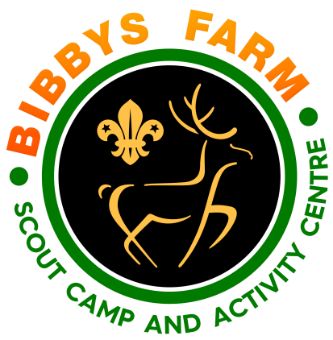 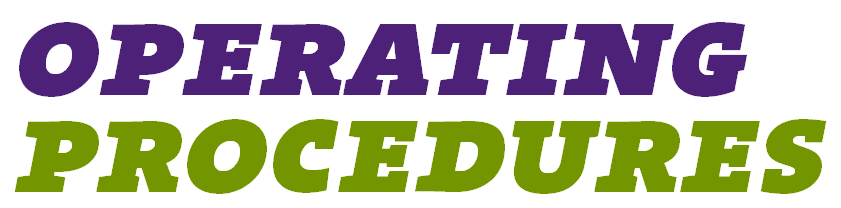 Hover ArcheryAll equipment to be Inspected to ensure that it is fit for use. Any competent adult may lead the session as long as they follow the procedures belowInflatable to be set up in a suitable location. If windy, ground anchors are needed to prevent blowing over.A First Aid Kit must be readily available at all times and its location should be made known to all participants. (Take one with you).If necessary, mark off the area or use barriers to prevent people walking into the shooting area. No participants to step over the shooting line. No one must enter the shooting area of the range while shooting takes place. Arm guards are placed on the arm that holds the bow if required. Bows must not be handled while arrows are being collected.   All shot arrows must be collected by an adult or responsible person. Arrow collector/s must not run and must collect arrows from the floor first. 
Progressive coaching should be used to improve the group’s skill level and the session should be made as interesting as possible. It is the responsibility of the activity instructor to ensure that all equipment is stored away correctly at the end of the session.  Mains extension lead to be run in a manner to prevent trip hazards and should be uncoiled rather than leaving on the drum to overheat.If using outdoors, precautions to be taken to keep any electrical items dry. If heavy rain, abandon session, unplug any electrics and remove to indoors.